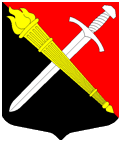 АДМИНИСТРАЦИЯМуниципальное образование Тельмановское сельское поселение Тосненского района Ленинградской областиП О С Т А Н О В Л Е Н И Е« 18  » ноября   2019 г.                                                                          № 241       Об утверждении Регламента организации временного 
электроснабжения потребителей в условиях массовыхнарушений  электроснабжения с использованием передвижных резервных источников снабжения электрической энергией       В целях координации и совершенствования работы по организации безопасной эксплуатации объектов электроэнергетики и энергетических установок потребителей электрической энергии при возникновении или угрозе возникновения нарушения электроснабжения на территории МО Тельмановское  сельское поселение  Тосненского района Ленинградской области, в соответствии с постановлением Правительства Российской Федерации от 16.02.2008 № 86 «О штабах по обеспечению электроснабжения», протоколом № 65 от 17 сентября 2019 года заседания Штаба по обеспечению безопасности электроснабжения при Правительстве Ленинградской областиПОСТАНОВЛЯЮ:1.Утвердить Административный регламент организации и применения временного электроснабжения потребителей в условиях массовых нарушений электроснабжения с использованием передвижных резервных источников снабжения электрической энергией на территории МО Тельмановское сельское поселение согласно приложению.2. Данное постановление опубликовать на сайте МО Тельмановское сельское поселение www.telmana.info
3. Контроль за исполнением настоящего постановления возложить на заместителя главы администрации А.В.Лапшина.Глава  администрации                                                                  С.А.Приходько
Приложение к постановлению  администрации МО Тельмановское сельское поселение №  241  от 18.11.2019г.
Регламент
организации и применения временного электроснабжения потребителей в условиях массовых нарушений электроснабжения с использованием передвижных резервных источников снабжения электрической энергией1. Общие положения1.1. Настоящий Регламент определяет порядок формирования, содержания, применения для организации временного электроснабжения потребителей передвижных резервных источников снабжения электрической энергией (далее по тексту РИСЭЭ) в условиях массовых нарушений электроснабжения, вызванных, в том числе природными явлениями и иными чрезвычайными ситуациями.1.2. В соответствии с п.2 Положения о штабе по обеспечению безопасности электроснабжения потребителей на территории Ленинградской области, утвержденного постановлением Правительства Ленинградской области от 01.03.2007 №31-ПГ, в случае массовых нарушений электроснабжения, вызванных, в том числе природными явлениями и иными чрезвычайными ситуациями, штаб по обеспечению безопасности электроснабжения потребителей на территории МО Тельмановское сельское поселение  (далее – Штаб) принимает решение об организации временного электроснабжения потребителей с использованием РИСЭ.1.3 Требования Регламента не распространяются на стационарные РИСЭ.2. Порядок формирования, содержания и учета РИСЭ2.1. Администрация МО Тельмановское сельское поселение Тосненского района Ленинградской области разрабатывает и утверждает следующие документы:
- перечень потребителей, расположенных на территории МО Тельмановское сельское поселение и требующих организации временного электроснабжения в условиях массовых нарушений электроснабжения;- перечень РИСЭ, расположенных на территории МО Тельмановское сельское поселение ;
- перечень распределения РИСЭ за потребителями, требующими организации временного электроснабжения в условиях массовых нарушений электроснабжения;
- порядок компенсации затрат собственникам РИСЭ, при их привлечении для временного электроснабжения в условиях массовых нарушений электроснабжения.
2.2. Перечень потребителей, требующих организации временного электроснабжения в условиях массовых нарушений электроснабжения, разрабатывается по форме, приведенной в приложении 1 к настоящему Регламенту, и должен содержать по каждому потребителю следующую информацию:- наименование населенных пунктов;- наименование и адрес объекта;- категория электроснабжения объекта (по проекту/по факту)
- необходимая мощность резервного источника питания (кВт);- схема электроснабжения (1-фазная, 3-фазная) и уровень напряжения (В);
- Ф.И.О. и контактные телефоны лица, ответственного за электрохозяйство;
- другая дополнительная информация в примечании.
2.3. Перечень мобилизационного парка РИСЭ разрабатывается по форме, приведенной в приложении 2 к настоящему Регламенту, и должен содержать следующую информацию по каждому передвижному резервному источнику:- модель (марка) РИСЭЭ, количество фаз, уровень напряжения (В);
- вид топлива;- мощность (кВт);- контактные данные собственника и лица, ответственного за эксплуатацию РИСЭЭ;
- сведения о техническом состоянии РИСЭЭ;- место хранения (адрес)- другая дополнительная информация в примечании.
2.4. Перечни распределения РИСЭ за потребителями, требующими организации временного электроснабжения в условиях массовых нарушений электроснабжения, указанные в п. 2.1 и 2.2, разрабатываются по форме, приведенной в приложении 3 к настоящему Регламенту, и содержат сведения, приведенные в п. 2.3 и 2.4 настоящего Регламента, а также информацию, указывающую на закрепление конкретного РИСЭ за конкретными потребителями, с учетом их приоритетности, сведения об их удаленности от места хранения РИСЭ (км) и ориентировочном времени на доставку (мин.).
2.5. Перечни, указанные в п.2.1 настоящего Регламента корректируются по мере необходимости по инициативе администрации соответствующего муниципального образования, собственника РИСЭ, потребителя электрической энергии, но не реже двух раз в год (до 1 марта и до 1 сентября текущего года).
2.6. Перечни, указанные в п.2.2 настоящего Регламента корректируются по мере необходимости по инициативе администрации сельского поселения, не реже двух раз в год (до 1 апреля и до 1 октября текущего года).
2.7. Оригиналы перечней, указанных в п. 2.2 настоящего Регламента, хранятся у секретаря Штаба. Копии перечней должны находится в администрации МО Тельмановское сельское поселение, электросетевых организациях, у каждого собственника РИСЭ и потребителя, включенных в перечни.
2.8. Собственники РИСЭ обязаны обеспечить эксплуатацию и ремонт РИСЭ, в соответствии с действующими нормативно-техническими документами, в том числе обеспечить назначение обученных и аттестованных лиц, ответственных за эксплуатацию РИСЭ.
2.9. РИСЭ должны содержаться в постоянной готовности к применению. Собственник РИСЭ обязан обеспечить указанные в заводской инструкции условия хранения, а также соблюдение периодичности пробных пусков, регулировочных, испытательных и иных регламентных работ, предписанных для данного вида оборудования.
2.10. Собственник РИСЭ обязан обеспечить возможность перемещения РИСЭ.
2.11. В случае выхода из строя РИСЭ собственник обязан принять меры по скорейшему восстановлению работоспособности РИСЭ, а также информировать администрацию сельского поселения и секретаря Штаба о факте выхода из строя и предполагаемых сроках восстановления работоспособности РИСЭЭ.
2.12. Администрация МО Тельмановское сельское поселение, в случае необходимости, разрабатывает порядок учета и хранения РИСЭ.3. Определение порядка применения РИСЭ3.1. В случае если не наступили обстоятельства, изложенные в п. 1.1 настоящего Регламента, приоритетность и порядок применения РИСЭ определяется собственниками РИСЭ.
3.2. В случае созыва штаба по обеспечению безопасности электроснабжения потребителей на территории МО Тельмановское сельское поселение, приоритетные направления использования РИСЭ определяются Штабом в соответствии с ранее принятым перечнем распределения РИСЭ с учетом тяжести возникшего нарушения электроснабжения, прогноза развития аварийной ситуации, расположения мест хранения РИСЭ на территории МО Тельмановское сельское поселение. Если на территории МО Тельмановское сельское поселение  при массовых нарушениях электроснабжения будет недостаточно имеющихся РИСЭ, Штаб может для обеспечения временного электроснабжения потребителей организовать привлечение РИСЭ, размещенных на территории МО Тельмановское сельское поселение, с учетом соблюдения требований раздела 4 настоящего Регламента.3.3. Приоритетной является организация временного электроснабжения потребителей собственными резервными источниками снабжения электрической энергией в порядке, определенном Постановлением Правительства РФ от 04.05.2012 №442..3.4. Потребители электроэнергии, требующие организации временного электроснабжения в условиях массовых нарушений электроснабжения, в 10-дневный срок с момента включения в перечень, указанный в п.2.3, в соответствии с требованиями нормативно-технической документации представляют соответствующий пакет документов, включая точку и способ подключения РИСЭ к своим электроустановка, в органы Ростехнадзора или в случае, предусмотренном законодательством Российской Федерации, в электросетевую организацию.В 20-дневный срок с момента включения в перечень администрация МО Тельмановское сельское поселение организует заключение договора между потребителями и собственниками РИСЭ, включенными в перечни. Договор должен включать в себя в том числе:
- порядок взаимодействия персонала собственника РИСЭ с персоналом потребителя при подключении/отключении РИСЭ;- порядок транспортировки РИСЭ;- последовательность выполнения оперативных переключений и перечень лиц их осуществляющих;
- технические характеристики электроустановки (электроустановок) потребителя;
- схемы электроустановки (электроустановок) потребителя с указанием мест подключения РИСЭ;
- порядок компенсации затрат собственника при использовании его РИСЭ;
- другие сведения, необходимые для организации временного электроснабжения с использованием РИСЭ.
В 30-дневный срок с момента включения в перечень потребителя администрация МО Тельмановское сельское поселение организовывает совместно с потребителем и собственником РИСЭ проведение тренировки по обеспечению резервного электроснабжения данного потребителя с использованием РИСЭ. В 5-дневный срок после проведения тренировки отчет о ее проведении и информация о заключении договора направляется секретарю Штаба.4. Порядок подключения и обеспечения функционирования РИСЭ4.1. Порядок организации временного электроснабжения потребителей определяется индивидуально условиями договора возмездного оказания услуг между собственником РИСЭ и владельцем электроустановки, для которой организуется временное электроснабжение. При применении РИСЭ, принадлежащих администрации МО Тельмановское сельское поселение, порядок организации временного электроснабжения определяется по решению, согласованному с потребителем электрической энергии.
4.2. Во всех случаях при подключении РИСЭ должны быть выполнены технические условия, выдаваемые электросетевыми организациями в установленном действующим законодательством порядке, в том числе и мероприятия, исключающие возможность подачи напряжения от РИСЭ в питающую электрическую сеть (установка перекидных рубильников, использование блокирующих устройств, разборка электрической схемы электроустановки и т.п.). О выполненных технических мероприятиях по подключению РИСЭ и подаче напряжения от РИСЭ в электроустановки потребителя докладывается оперативному руководителю сетевой организации, оказывающей услуги по передаче электрической энергии. Включение РИСЭ в работу допускается только после получения разрешения оперативного руководителя электросетевой организации, в ведении которого находится электроустановка потребителя.
4.3. Порядок производства оперативных переключений определятся соответствующей нормативно-технической документацией, действующей для персонала организации-собственника электроустановки (правила производства оперативных переключений, правила технической эксплуатации электроустановок потребителей и т.п.).5. Продолжительность работы РИСЭ.5.1. Необходимая продолжительность работы подключенного РИСЭ определяется индивидуально в каждом конкретном случае (до восстановления постоянного электроснабжения потребителей по нормальной (временной) схеме, до безопасного завершения технологического процесса, до окончания эвакуации и т.п.).